UNIVERSIDAD NACIONAL JOSE FAUSTINO SANCHEZ CARRION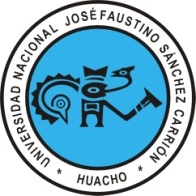 FACULTAD DE EDUCACIONSILABO DE EDUCACION PARA LA SALUD    I. INFORMACIÓN GENERAL1.1 Departamento Académico:  Ciencias Formales y Naturales.            1.2 Especialidades	            :   LCEII.            1.3 Asignatura	           	:   Educación Para la Salud1.4Pre-requisito		:   Ciencias Naturales1.5 Área Curricular		:   Formación Profesional.            1.6 Horas		            :  T: 01  P: 021.7 Créditos			:   031.8 Ciclo – Semestre              : VIII- 2018- I1.9Docente                           :  Mg. Adriana Castillo CorzoCorreo electrónico         :   angya_74@ hotmail.com  Teléfono		:   986323538     II. SUMILLALa asignatura propone que los alumnos adquieran competencias en el análisis  interpretación y explicación de la situación y prioridades de salud ya que los índices de morbilidad y desnutrición son alarmantes, la preocupación por la    Salud  tiene que ser preventiva y una estrategia debe ser la Educación en Práctica. El producto de esta asignatura propone capacitar al futuro docente  para ser capaz de orientar y promover el equilibrio Psicológico, biológico y social del educando.      III.COMPETENCIASCOMPETENCIA GENERAL  Conocer y explicar la condición del Historial de la Educación para la Salud, atraves de las condiciones del medio Ambiente, Morbilidad, desnutrición, Hábitos de Higiene, Alimentación y la planificación Sanitaria; teniendo en cuenta una actitud valorativa en su alimentación.    IV.    COMPETENCIAS ESPECIFICASComprende y aplica mediante organizador grafico el Historial del estudio de la Educación para la Salud, sus hábitos perjudiciales, tipos de prevenciones, mediante la Salud ambiental.Conocer los tipos de Morbilidad y desnutrición en la población estudiantil.Evalúa las implicancias en su condición de los hábitos de Higiene y su Alimentación mediante platos alimenticios.Implementa y valida alternativas de solución  con visitas de campo para el estudio en la Planificación sanitariaV.   PROGRAMACION DE CONTENIDOS        5.1   PRIMERA UNIDAD: HISTORIA DE LA EDUCACION PARA LA SALUD Y  SALUD AMBIENTALCOMPETENCIA ESPECÍFICA: Comprende y aplica mediante organizador grafico el Historial del estudio de la Educación para la Salud , sus hábitos perjudiciales, tipos de prevenciones, mediante la Salud ambiental.CAPACIDADES: Analiza y diseña alternativas de solución en la Educación para la Salud y salud Ambiental.BIBLIOGRAFIA ESPECÍFICA DE LA UNIDAD  http://www.josemarialealgutierrez.com/content/?q=es/uacarreraseguridadysaludambientalwww.quiminet.com. Consultado el 15 de enero de 2016.http://www.josemarialealgutierrez.com/content/? Dra. María del Rosario Cueva Pérez y otros.  Marzo 2002 “La Salud de la Mujer. Una agenda pendiente”.OMS.  (1999)  Dieta Nutrición y Prevención de Enfermedades Crónicas   Ginebra.OMS.  ( 1990 )  “Dieta Nutrición y Enfermedades Crónicas”  Ginebra.Instituto de Desarrollo de Recursos Humanos  ( 2002 )    “Gestión de la Salud Ambiental en Establecimientos de Salud”   Lima  -  Perú.Clairbone William (1990) Terapéutica Médica University Washington – WashingLarrañaga Coll Idelfonso J. y otros (1998) Control e Higiene de los alimentos. Mac Graw Hill Madrid.Dale H. Besterfield (1995) Control de Calidad  P.H.H.A. S.A. México.Instituto Internacional del Frio (1990) Alimentos Congelados Procesados y Distribución  Acribia S.A. España4.2	SEGUNDA UNIDAD: SITUACION DE  MORBILIDAD Y DESNUTRICIONCOMPETENCIA ESPECÍFICA: Conocer los tipos de Morbilidad y desnutrición en la población estudiantil.CAPACIDADES: Diseñar estrategias para reducir la morbilidad y desnutrición  en los estudiantes.BIBLIOGRAFIA ESPECÍFICA DE LA UNIDAD Dra. María del Rosario Cueva Pérez y otros.  Marzo 2002 “La Salud de la Mujer. Una agenda pendiente”.OMS.  (1999)  Dieta Nutrición y Prevención de Enfermedades Crónicas   Ginebra.OMS.  ( 1990 )  “Dieta Nutrición y Enfermedades Crónicas”  Ginebra.Nelson Tratado de Pediatría (1997)” Volumen 2 Behrman Kliegman Harbin 15º Edición Interamericana-EEUU.PACFO-MINSA (1997)“Manual de procedimientos para el diagnóstico de anemia por hemoglobinometro“ boletín Análisis                     Demográfico” N-5-15.-PERU  “Semiologia Medica” -A. Goir y G. Chamorro (1994) Chile.ENDES“Instituto Nacional de Estadística e Informática” .Boletín de Análisis Estadístico. Nº15-67.LIMAInstituto Nacional de Estadistica“Desnutrición y Parasitosis en niños menores de 3 años” (1997).Boletín Estadístico. Vol.3 Nº12. LIMADale H. Besterfield (1995) Control de Calidad  P.H.H.A. S.A. México.Instituto Internacional del Frio (1990) Alimentos Congelados Procesados y Distribución  Acribia S.A. España4.3	TERCERA UNIDAD: LOS HABITOS DE HIGIENE Y ALIMENTACIONCOMPETENCIA ESPECÍFICA: Evalúa las implicancias en su condición de los hábitos de Higiene y su Alimentación mediante platos Alimenticios.CAPACIDADES: Identifica los Habitos de Higiene y su importancia alimenticia  en una dieta diariaBIBLIOGRAFIA ESPECÍFICA DE LA UNIDAD Dra. María del Rosario Cueva Pérez y otros.  Marzo 2002 “La Salud de la Mujer. Una agenda pendiente”.OMS.  (1999)  Dieta Nutrición y Prevención de Enfermedades Crónicas   Ginebra.OMS.  ( 1990 )  “Dieta Nutrición y Enfermedades Crónicas”  Ginebra.Instituto de Desarrollo de Recursos Humanos  ( 2002 )    “Gestión de la Salud Ambiental en Establecimientos de Salud”   Lima  -  Perú.Clairbone William (1990) Terapéutica Médica University Washington – WashingLarrañaga Coll Idelfonso J. y otros (1998) Control e Higiene de los alimentos. Mac Graw Hill Madrid.Dale H. Besterfield (1995) Control de Calidad  P.H.H.A. S.A. México.Instituto Internacional del Frio (1990) Alimentos Congelados Procesados y Distribución  Acribia S.A. España4.4	CUARTA UNIDAD: PLANIFICACION DE LA EDUCACION SANITARIACOMPETENCIA ESPECÍFICA: Implementa y valida alternativas de solución  con visitas de campo para el estudio en la Planificación sanitaria.CAPACIDADES: Realiza actividades sobre la Educación Sanitaria en la ciudad de huacho.BIBLIOGRAFIA ESPECÍFICA DE LA UNIDAD ABADALEJO NICOLÁS, E. La Educación para la Salud del siglo XXI: comunicación y sa6lud. Madrid: Díaz de Santos, 2.002.AZANZA ESTEBAN, A. Educación Sanitaria y Promoción de la Salud. Madrid: Editex, 2.005. BAEZA A. Enfermedad Pulmonar Obstructiva Crónica. Guía para medios de comunicación. Madrid: Pfizer y Boehringer Ingelheim. 2009.CALERO YAÑEZ, F. Abordaje de la obesidad en y desde la educación: alcalá la Real. Jaén: Formación Alcalá, 2.005.CASTILLO RODRÍGUEZ, S. MAZARRASA ALVEAR, L. Guía de autocuidados para las mujeres inmigrantes. Madrid: Dirección General de Salud Pública, Consejería de Sanidad: Instituto de Salud Carlos III, 2.001COLOMER REVUELTA, C. y ALVAREZ DARDET, C. (eds.). Promoción de la Salud y cambio social. Barcelona: Masson, 2.000V. METODOS Y ESTRATEGIAS DIDÁCTICASSe hará uso del retroproyector de transparencia, Laptop, data, paleógrafos, pizarra acrílica.Medios: usar láminas, material bibliográfico, resúmenes, artículos de especialidad. VI.      EVALUACIÓN.Teórico-práctico y el uso de procedimientos, exposiciones, debates, discusiones, exámenes orales y escritos,Se realizara la evaluación de todo informe académico y de los trabajos de investigación igualmente la participación en las visitas programadas y a lugares de expendios.La asistencia mínima del 70% en clases.La escala valorativa es de 0 a 20 considerándose nota aprobatoria 11.Examen escrito: 35%; examen oral 35%, trabajos encargados: 30%.Las fechas de exámenes serán al finalizar la unidad y cada  8º Semana del Primer Examen Parcial y en la 17º Semana el examen final.VII. REFERENCIA BIBLIOGRÁFICA Y OTRAS FUENTES DE INFORMACIÓNDra. María del Rosario Cueva Pérez y otros.  Marzo 2002 “La Salud de la Mujer. Una agenda pendiente”.OMS.  (1999)  Dieta Nutrición y Prevención de Enfermedades Crónicas   Ginebra.OMS.  ( 1990 )  “Dieta Nutrición y Enfermedades Crónicas”  Ginebra.Instituto de Desarrollo de Recursos Humanos  ( 2002 )    “Gestión de la Salud Ambiental en Establecimientos de Salud”   Lima  -  Perú.Clairbone William (1990) Terapéutica  Médica University Washington – WashingLarrañaga Coll Idelfonso J. y otros (1998) Control e Higiene de los alimentos. Mac Graw Hill Madrid.Dale H. Besterfield (1995) Control de Calidad  P.H.H.A. S.A. México.Instituto Internacional del Frio (1990) Alimentos Congelados Procesados y Distribución  Acribia S.A. España.Reglamento sobre Vigilancia y Control Sanitario de Alimentos y Bebidas D.S. Nº 007-98-SA.Internacional Comisión en Microbiológica  S.F.F. (1990) Ecología Microbiana de los Alimentos  España.                                                                                                                                                                                                                                                                                                                                Huacho, Abril del 2018.                                                      _______________________________________                                                   MG.ADRIANA CASTILLO CORZO                                                           DOCENTE RESPONSABLESEMANACONTENIDOSCONTENIDOSESTRATEGIAS METODOLOGICASEVALUACION FORMATIVAEVALUACION FORMATIVASEMANACONCEPTUALESPROCEDIMENTALES (Actividades de Aprendizaje)ESTRATEGIAS METODOLOGICASCRITERIOSINSTRUMENTOS1RAHistoria de la saludConcepto de Educación para la  Salud.ImportanciaHábitos perjudicialesElabora un organizador grafico en la educación para la salud con sus hábitos perjudicialesParticipa activamente en la elaboración de los organizadores gráficos Valora  la importancia de la educación para la SaludPresentación de trabajosParticipación oral2DAFactores que Influyen en la Salud-Factores Ambientales.Físico.BiológicoRelaciona los factores favorable  y no favorable que influyen en la salud.Diseña un mapa conceptual de los factores que influyen en la saludParticipa en las exposiciones     LaptopSeparata3RAPromoción de la Salud-Entorno Saludable-Estilo de Vida-Hospitales saludablesDiseña un mapa conceptual indicando las características de la Promoción de la salud Elaboran dípticos obre la promoción de la salud.Respeta las decisiones tomadasLaminasLaptopPlumones4TASalud AmbientalImportanciaCaracterísticasIdentifica la importancia de la salud ambiental y sus características de su entorno. Evaluación.Elaboración de residuos sólidos en  materiales educativosAporta positivamente y argumentada mente al enriquecimiento de los productos de su compañeros.Práctica calificadaSEMANACONTENIDOSCONTENIDOSESTRATEGIAS METODOLOGICASEVALUACION FORMATIVAEVALUACION FORMATIVASEMANACONCEPTUALESPROCEDIMENTALES (Actividades de Aprendizaje)ESTRATEGIAS METODOLOGICASCRITERIOSINSTRUMENTOS5taMorbilidadTipos de MorbilidadIndicadores de MorbilidadIdentifica los tipos de morbilidadElabora un cuadro de los tipos de morbilidadValora a nuestra salud SeparataLaptop6taEnfermedadesTipos de enfermedades.Enfermedades infecciosas, Congénitas, Hereditaria, Neurodegenerativa, Mentales, MetabólicasDescribe las características  de los tipos de enfermedadesDiseña un cuadro sinóptico de las enfermedades mediante su síntomas y tratamientoCONSUME ALIMENTO SALUDABLEExposiciónParticipación individual7maDesnutriciónCausas Síntomas TratamientosReconoce las causas de una mala desnutrición.Elabora un díptico sobre la desnutrición.Participación en tema de desnutriciónLaptopParticipación.8vaEvaluación Parcial----SEMANACONTENIDOSCONTENIDOSESTRATEGIAS METODOLOGICASEVALUACION FORMATIVAEVALUACION FORMATIVASEMANACONCEPTUALESPROCEDIMENTALES (Actividades de Aprendizaje)ESTRATEGIAS METODOLOGICASCRITERIOSINSTRUMENTOS9NAHistoria de la HigieneHábitos de HigieneMedidas básicasConoce la historia de la Higiene mediante las medidas básicas.Realiza el proceso de lavado de manos..Valora los hábitos de limpiezaAguaRecipienteToallas.10MAAlimentación : ClasificaciónHábitos AlimenticiosImportancia de los hábitos Reconoce los valores nutritivos de los alimentos.Incentivar a los alumnos a realizar platos que contengan alimentos nutritivos..Consumir alimentos nutritivos.PapelotesVideoLaptop11VAImportancia de la Dieta diaria.La dieta en el ser humanoConsecuencia de una Dieta desequilibrada.Dieta para el control de peso y .tratamiento PatológicoIdentifica los aportes de alimentos en una dieta Diaria balanceada y sus efectos en la salud.Realiza el control del índice de la masa corporal.Valora el consumo en una dieta diaria.ExposiciónParticipación.12VAAportes nutricionales de los alimentos.Proteínas.Carbohidratos.Lípidos.Vitaminas.Sales MineralesReconoce el valor nutricional  de los alimentosEvaluacion.Elabora un cuadro indicando su valor nutritivoValora la nutrición alimenticiaExposiciónVideoLaptop.SEMANACONTENIDOSCONTENIDOSESTRATEGIAS METODOLOGICASEVALUACION FORMATIVAEVALUACION FORMATIVASEMANACONCEPTUALESPROCEDIMENTALES (Actividades de Aprendizaje)ESTRATEGIAS METODOLOGICASCRITERIOSINSTRUMENTOS13VAEducación SanitariaImportanciaDesarrollo Histórico de la Educación Sanitaria.Reconoce la importancia histórica  de la Educación SanitariaRealizar trabajos de campo sobre educación SanitariaParticipación activa de los estudiantesSeparatasPlumonesvideos14VASalud publicaCaracterísticaÁreas Fundamentales de la Salud Publica.Diseña estrategias sobre la salud PublicaElabora actividades en salud publica Aporta positivamente sobre salud publicaLaptopVideos15VAObjetivos de la Educación SanitariaIdentifica los objetivos generales y específicos de la Educación SanitariaRealiza actividades con visita de campo sobre educación Sanitaria.Valora los aportes de la Educación SanitariaLaptopTrabajo de campoExposición.16VAEVALUACION FINA---EVALUACION